Agency Staff Confirmation Form  Agency Name: City Force Healthcare LtdCandidate NameCandidate NameMavis KieseMavis KieseMavis KieseMavis KieseKnown AsKnown AsKnown AsKnown AsMavisMavisMavisMavisMavisMavisMavisMavisAddressLodge LaneLeedsWest YorkshireLodge LaneLeedsWest YorkshireLodge LaneLeedsWest YorkshireLodge LaneLeedsWest YorkshireLodge LaneLeedsWest YorkshireContact NumberContact NumberContact NumberContact Number07864526XXX07864526XXX07864526XXX07864526XXX07864526XXX07864526XXX07864526XXX07864526XXXAddressLodge LaneLeedsWest YorkshireLodge LaneLeedsWest YorkshireLodge LaneLeedsWest YorkshireLodge LaneLeedsWest YorkshireLodge LaneLeedsWest YorkshireD.O.B.D.O.B.D.O.B.D.O.B.09/06/197009/06/197009/06/197009/06/197009/06/197009/06/197009/06/197009/06/1970Date of last DBS / PVG CheckDate of last DBS / PVG Check17/02/202117/02/202117/02/202117/02/2021DBS / PVG NoDBS / PVG NoDBS / PVG NoDBS / PVG No00172591XXXX00172591XXXX00172591XXXX00172591XXXX00172591XXXX00172591XXXX00172591XXXX00172591XXXXPIN if applicablePIN if applicableN/AN/AN/AN/AEnhanced DBSEnhanced DBSEnhanced DBSEnhanced DBSYesYesxxNoNoDBS returned and risk assessment in place as required  DBS returned and risk assessment in place as required  DBS returned and risk assessment in place as required  DBS returned and risk assessment in place as required  DBS returned and risk assessment in place as required  DBS returned and risk assessment in place as required  DBS returned and risk assessment in place as required  DBS returned and risk assessment in place as required  DBS returned and risk assessment in place as required  DBS returned and risk assessment in place as required  DBS returned and risk assessment in place as required  N/AN/AN/AN/AN/AN/AN/AISA returned  ISA returned  ISA returned  ISA returned  ISA returned  ISA returned  ISA returned  ISA returned  ISA returned  ISA returned  ISA returned  N/AN/AN/AN/AN/AN/AN/AJob Role to be Undertaken(please indicate VAT status)Job Role to be Undertaken(please indicate VAT status)Job Role to be Undertaken(please indicate VAT status)Healthcare AssistantHealthcare AssistantHealthcare AssistantHealthcare AssistantHealthcare AssistantVAT Applicable (delete as appropriate)VAT Applicable (delete as appropriate)VAT Applicable (delete as appropriate)VAT Applicable (delete as appropriate)VAT Applicable (delete as appropriate)VAT Applicable (delete as appropriate)VAT Applicable (delete as appropriate)VAT Applicable (delete as appropriate)VAT Applicable (delete as appropriate)VAT Applicable (delete as appropriate)ChecksChecksChecksChecksChecksConfirmedConfirmedConfirmedConfirmedInsert Photo BelowInsert Photo BelowInsert Photo BelowInsert Photo BelowInsert Photo BelowInsert Photo BelowInsert Photo BelowInsert Photo BelowInsert Photo BelowStaff eligible to work in the UK:Staff eligible to work in the UK:Staff eligible to work in the UK:Staff eligible to work in the UK:Staff eligible to work in the UK:YESYESYESYES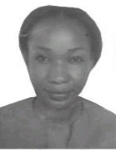 PassportPassportPassportPassportPassportVisa (up to date)Visa (up to date)Visa (up to date)Visa (up to date)Visa (up to date)YESYESYESYESConfirmation of Identity:Confirmation of Identity:Confirmation of Identity:Confirmation of Identity:Confirmation of Identity:YESYESYESYESBirth CertificateBirth CertificateBirth CertificateBirth CertificateBirth CertificateProof of AddressProof of AddressProof of AddressProof of AddressProof of AddressYESYESYESYESReferences receivedReferences receivedReferences receivedReferences receivedReferences receivedYESYESYESYESDriving License/InsuranceDriving License/InsuranceDriving License/InsuranceDriving License/InsuranceDriving License/InsuranceNONONONOAll required paperwork checked:        YESAll required paperwork checked:        YESAll required paperwork checked:        YESAll required paperwork checked:        YESAll required paperwork checked:        YESAll required paperwork checked:        YES  Mandatory training up to date: YES  Mandatory training up to date: YES  Mandatory training up to date: YES  Mandatory training up to date: YES  Mandatory training up to date: YES  Mandatory training up to date: YES  Mandatory training up to date: YES  Mandatory training up to date: YES  Mandatory training up to date: YES  Mandatory training up to date: YES  Mandatory training up to date: YES  Mandatory training up to date: YESRegistered under the disability act:    NORegistered under the disability act:    NORegistered under the disability act:    NORegistered under the disability act:    NORegistered under the disability act:    NORegistered under the disability act:    NORegistered under the disability act:    NORegistered under the disability act:    NORegistered under the disability act:    NORegistered under the disability act:    NORegistered under the disability act:    NORegistered under the disability act:    NORegistered under the disability act:    NORegistered under the disability act:    NORegistered under the disability act:    NORegistered under the disability act:    NORegistered under the disability act:    NORegistered under the disability act:    NOStaff happy to work under (name of home) policies and procedures: YESStaff happy to work under (name of home) policies and procedures: YESStaff happy to work under (name of home) policies and procedures: YESStaff happy to work under (name of home) policies and procedures: YESStaff happy to work under (name of home) policies and procedures: YESStaff happy to work under (name of home) policies and procedures: YESStaff happy to work under (name of home) policies and procedures: YESStaff happy to work under (name of home) policies and procedures: YESStaff happy to work under (name of home) policies and procedures: YESStaff happy to work under (name of home) policies and procedures: YESStaff happy to work under (name of home) policies and procedures: YESStaff happy to work under (name of home) policies and procedures: YESStaff happy to work under (name of home) policies and procedures: YESStaff happy to work under (name of home) policies and procedures: YESStaff happy to work under (name of home) policies and procedures: YESStaff happy to work under (name of home) policies and procedures: YESStaff happy to work under (name of home) policies and procedures: YESStaff happy to work under (name of home) policies and procedures: YESTrainingTrainingTrainingTrainingTrainingTrainingTrainingUndertakenUndertakenUndertakenDate CompletedDate CompletedDate CompletedDate CompletedDate CompletedDate CompletedDate CompletedDate CompletedTrainingTrainingTrainingTrainingTrainingTrainingTraining(Yes / No)(Yes / No)(Yes / No)Date CompletedDate CompletedDate CompletedDate CompletedDate CompletedDate CompletedDate CompletedDate CompletedManual Handling TheoryManual Handling TheoryManual Handling TheoryManual Handling TheoryManual Handling TheoryManual Handling TheoryManual Handling TheoryYESYESYES16/02/202116/02/202116/02/202116/02/202116/02/202116/02/202116/02/202116/02/2021Manual Handling PracticeManual Handling PracticeManual Handling PracticeManual Handling PracticeManual Handling PracticeManual Handling PracticeManual Handling PracticeYESYESYES16/02/202116/02/202116/02/202116/02/202116/02/202116/02/202116/02/202116/02/2021Food HygieneFood HygieneFood HygieneFood HygieneFood HygieneFood HygieneFood HygieneYESYESYES16/02/202116/02/202116/02/202116/02/202116/02/202116/02/202116/02/202116/02/2021Health & SafetyHealth & SafetyHealth & SafetyHealth & SafetyHealth & SafetyHealth & SafetyHealth & SafetyYESYESYES15/02/202115/02/202115/02/202115/02/202115/02/202115/02/202115/02/202115/02/2021Risk AssessmentRisk AssessmentRisk AssessmentRisk AssessmentRisk AssessmentRisk AssessmentRisk AssessmentN/AN/AN/AN/AN/AN/AN/AN/AN/AN/AN/AFireFireFireFireFireFireFireYESYESYES17/02/202117/02/202117/02/202117/02/202117/02/202117/02/202117/02/202117/02/2021COSHHCOSHHCOSHHCOSHHCOSHHCOSHHCOSHHYESYESYES15/02/202115/02/202115/02/202115/02/202115/02/202115/02/202115/02/202115/02/2021Infection ControlInfection ControlInfection ControlInfection ControlInfection ControlInfection ControlInfection ControlYESYESYES16/02/202116/02/202116/02/202116/02/202116/02/202116/02/202116/02/202116/02/2021Medication AwarenessMedication AwarenessMedication AwarenessMedication AwarenessMedication AwarenessMedication AwarenessMedication AwarenessYESYESYES15/02/202115/02/202115/02/202115/02/202115/02/202115/02/202115/02/202115/02/2021Epilepsy AwarenessEpilepsy AwarenessEpilepsy AwarenessEpilepsy AwarenessEpilepsy AwarenessEpilepsy AwarenessEpilepsy AwarenessN/AN/AN/AN/AN/ASafeguarding of Vulnerable Adults Training (SOVA)Safeguarding of Vulnerable Adults Training (SOVA)Safeguarding of Vulnerable Adults Training (SOVA)Safeguarding of Vulnerable Adults Training (SOVA)Safeguarding of Vulnerable Adults Training (SOVA)Safeguarding of Vulnerable Adults Training (SOVA)Safeguarding of Vulnerable Adults Training (SOVA)YESYESYES17/02/202117/02/2021Safeguarding Children TrainingSafeguarding Children TrainingSafeguarding Children TrainingSafeguarding Children TrainingSafeguarding Children TrainingSafeguarding Children TrainingSafeguarding Children TrainingYESYESYES17/02/202117/02/2021Other (please detail)Other (please detail)Other (please detail)Other (please detail)Other (please detail)Other (please detail)Other (please detail)       N/A       N/A       N/A N/A N/A N/A N/A N/A N/A N/A N/A   Form completed by:    Form completed by:    Form completed by:    Form completed by: Tina ParmarTina ParmarTina Parmar  Signature:  Signature:  Signature:T.ParmarT.ParmarT.ParmarT.ParmarT.ParmarT.ParmarT.Parmar   Position:   Position:   Position:   Position:Payroll and Compliance Officer Payroll and Compliance Officer Payroll and Compliance Officer   Date:  Date:  Date:26/02/202126/02/202126/02/202126/02/202126/02/202126/02/202126/02/2021   Date faxed/emailed:   Date faxed/emailed:   Date faxed/emailed:   Date faxed/emailed:   Date received by home:   Date received by home:   Date received by home:   Date received by home: